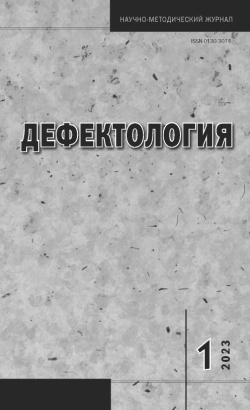 Кузнецова М.С. Медико-психолого-педагогическое консультирование: возможности и ограничения. Взгляд родителей и специалистов. Сообщение 1 // Дефектология. 2023. № 1. C. 44. DOI: 10.47639/0130-3074_2023_1_44.Аннотация. В статье приводятся результаты опроса специалистов (врачей, дефектологов, психологов) и родителей детей с ОВЗ о разных аспектах медико-психолого-педагогического консультирования. Полученные данные позволяют проанализировать возможности и ограничения, а также наметить точки роста этой традиционной для системы специального образования формы работы. В данной публикации представлено описание проведенного исследования и проанализированы ответы специалистов междисциплинарной команды. Ключевые слова: медико-психолого-педагогическое консультирование, междисциплинарное консультирование, комиссионное консультирование, родители детей с ОВЗ.